School Development Plan 2022-2025Below please see the results of the surveys carried out with:Classroom Assistants, External Agencies, Governors, Parents, Pupils and Teachers.  Therapy staff were unavailable to contribute at this time.These surveys were carried out in April 2022 and formed the 2022-2025 three -year SDP.It is worth noting that at this time, 10% of the teachers were employed on a temporary basis.  This does not take account of the number of substitute staff required to deal with COVID and seasonal sickness.
During the 2021-2022 year, 80% of the classroom assistants were employed on a temporary basis.  This does not take account of the number of substitute staff required to deal with COVID and seasonal sickness.This meant that many of the temporary staff did not have access to all of the knowledge, experience and expertise to be able to fully answer all questions on the survey.We were also just coming out of more than 2 years of a Pandemic, which had a huge negative impact on everyone.Many thanks as always for your continued support.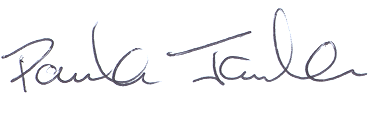 